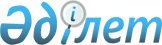 Астана қаласында Қазақстанның 2030 жылға дейінгі Даму стратегиясы қабылдануының 10-жылдығына арналған халықаралық конференцияны дайындау және өткізу туралыҚазақстан Республикасы Премьер-Министрінің 2007 жылғы 10 тамыздағы N 220-ө Өкімі



      Астана қаласында Қазақстанның 2030 жылға дейінгі Даму стратегиясы қабылдануының 10-жылдығына арналған халықаралық конференцияны (бұдан әрі - конференция) сапалы дайындауды қамтамасыз ету және өткізу мақсатында: 



      1. Қоса беріліп отырған Конференцияны дайындау және өткізу жөніндегі ұйымдастыру комитетінің құрамы бекітілсін. 



      2. Қазақстан Республикасы Экономика және бюджеттік жоспарлау министрлігі 2007 жылғы 1 қыркүйекке дейін Конференцияны дайындау және өткізу жөніндегі іс-шаралар жоспарын әзірлесін және белгіленген тәртіппен Қазақстан Республикасының Үкіметіне енгізсін.



      3. Осы өкімнің орындалуын бақылау Қазақстан Республикасы Экономика және бюджеттік жоспарлау министрлігіне жүктелсін.

      

Премьер-Министр


Қазақстан

 

Республикасы



 Премьер-Министрінің 



2007 жылғы 10 тамыздағы



 N 220-ө өкімімен 



бекітілген     

      


Ескерту. Құрамға өзгерту енгізілді - ҚР Премьер-Министрінің 2007.09.26. 


 N 272-ө 


 Өкімімен.





Астана қаласында Қазақстанның 2030 жылға дейінгі Даму стратегиясы қабылдануының 10-жылдығына арналған халықаралық конференцияны дайындау және өткізу жөніндегі ұйымдастыру комитетінің құрамы



Шөкеев               - Қазақстан Республикасы Премьер-



Өмірзақ Естайұлы       Министрінің орынбасары, төраға

Сұлтанов             - Қазақстан Республикасының



Бақыт Тұрлыханұлы      Экономика және бюджеттік жоспарлау



                       министрі, төрағаның орынбасары

Ахметов             - Қазақстан Республикасының Көлік және



Серік Нығметұлы       коммуникация министрі

Дерновой            - Қазақстан Республикасының Денсаулық сақтау



Анатолий              министрі



Григорьевич 

Досмұхамбетов       - Қазақстан Республикасының Туризм және спорт



Темірхан              министрі



Мыңайдарұлы 

Ертісбаев           - Қазақстан Республикасының Мәдениет және



Ермұхамет             ақпарат министрі



Қабиденұлы 

Есімов              - Қазақстан Республикасының Ауыл шаруашылығы



Ахметжан Смағұлұлы    министрі

Мұхаметжанов        - Қазақстан Республикасының Ішкі істер министрі



Бауыржан Әлімұлы

Оразбақов           - Қазақстан Республикасының Индустрия және сауда



Ғалым Ізбасарұлы      министрі

Тәжин               - Қазақстан Республикасының Сыртқы істер 



Марат                 министрі



Мұханбетқазыұлы

Түймебаев           - Қазақстан Республикасының Білім және ғылым



Жансейіт              министрі



Қансейітұлы 

Есекеев             - Қазақстан Республикасының Ақпараттандыру



Қуанышбек             және байланыс агенттігінің төрағасы



Бақытбекұлы   

Мамин               - Астана қаласының әкімі



Асқар Ұзақбайұлы



 



Досжан               - Қазақстан Республикасы



Ардақ Дүкенбайұлы      Президентінің Әкімшілігі



                       Әлеуметтік-саяси бөлімінің



                       меңгерушісі (келісім бойынша)

Мамытбеков           - Қазақстан Республикасы



Еділ Құламқадырұлы     Президентінің Әкімшілігі



                       Әлеуметтік-экономикалық талдау



                       бөлімінің меңгерушісі



                       (келісім бойынша)

Бисембаев            - Қазақстан Республикасының



Абай Айдарханұлы       Президенті Іс басқарушысының



                       орынбасары (келісім бойынша)

Құсайынов            - Қазақстан Республикасының



Марат Әпсеметұлы       Экономика және бюджеттік



                       жоспарлау вице-министрі

Шаяхметов            - Қазақстан Республикасы Ұлттық



Әділ Шаяхметұлы        қауіпсіздік комитеті төрағасының



                       бірінші орынбасары



                       (келісім бойынша)

Бозымбаев             - "Самұрық" мемлекеттік активтерді



Қанат Алдабергенұлы     басқару жөніндегі қазақстандық



                        холдингі" акционерлік қоғамының



                        басқарма төрағасы (келісім бойынша)

Көпбаева              - "Қазақстандық инвестицияларға



Ботагөз Теңізбекқызы     жәрдемдесу орталығы"



                         жауапкершілігі шектеулі



                         серіктестігінің президенті



                         (келісім бойынша)

Колышпаева          - Қазақстан Республикасы Экономика және



Нина Георгиевна       бюджеттік жоспарлау министрлігі Стратегиялық



                      талдау және жоспарлау департаментінің



                      директоры, хатшы

Аюбаев              - Қазақстан Республикасының Президенті Күзет



Мұхтар Ақатұлы        қызметінің бастығы (келісім бойынша)

Келімбетов          - "Қазына" орнықты даму қоры"



Қайрат Нематұлы        акционерлік қоғамының басқарма



                       төрағасы, төрағаның орынбасары



                       (келісім бойынша)

Мыңбаев               - Қазақстан Республикасының



Сауат Мұхаметбайұлы     Энергетика және минералдық



                        ресурстар министрі

Смайылов              - "ҚазАгро" ұлттық холдингі" акционерлік



Әлихан Асханұлы          қоғамының басқарма төрағасы (келісім



                         бойынша)

					© 2012. Қазақстан Республикасы Әділет министрлігінің «Қазақстан Республикасының Заңнама және құқықтық ақпарат институты» ШЖҚ РМК
				